ELEVENTH MEETING OF PARTNERS OF THE EAST ASIAN – AUSTRALASIAN FLYWAY PARTNERSHIPBrisbane, Queensland, Australia, 12-17 March 2023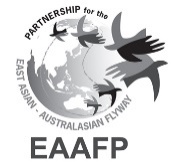 Draft Decision 2EAAFP Resourcing Plan to Implement the EAAFP Strategic Plan 2023 – 2025Submitted by EAAFP Finance Sub-CommitteeBackground to Development of the Resourcing Plan 2019-2021The 10th Meeting of the Partners held in Changjiang City, Hainan, PR China in December 2018, endorsed the EAAFP Strategic Plan 2019-2028 including the proposal that a Resourcing Plan be developed to assist implementation of the Strategic Plan.It was agreed that the Finance Sub-Committee, with the support of the Secretariat, develop the Resourcing Plan that establishes the priorities for funding for the first 2 years of the Strategic Plan (2019-2021).First Steps The Finance Sub-Committee was tasked to develop by end of 2019, or sooner, if possible, the Resourcing Plan.The Finance Sub-Committee proposed that the Resourcing Plan should be a 10-year plan divided into 2 year rolling cycles and Partners and the Secretariat report to the MoPs on progress with implementation of the KRAs. As a starting point, the Sub-Committee considered the KRAs in the Strategic Plan and identified the key priorities that would be the focus for the first two rolling year period of the Plan.A draft document, with a small number of first order and second order priorities that could form the basis of the first 2 year rolling plan, was produced and circulated by the Chair of the Finance Sub-Committee (Mr. Martin Spray) to Partners on 26 July 2019. It invited Partners’ thoughts and input on these priorities. Responses were provided by a small number of Partners.In his email to Partners, the Chair also foreshadowed that the Finance Sub-Committee planned to hold a workshop in September 2019 to work on responses received to the draft document and consider the full suite of KRAs in the Strategic Plan.EAAFP Finance Sub-Committee WorkshopThe EAAFP Finance Sub-Committee Workshop was held in Singapore from 4-6 September 2019 at the Sungei Buloh Wetland Reserve (kindly arranged by the Singapore National Parks Board). 14 participants from the  EAAFP Finance Sub-Committee members, representatives of the EAAFP Management Committee, the Technical Sub-Committee, the CEPA Working Group, the EAAFP Secretariat, and invited Partners with relevant expertise attended the workshop.Participants worked very effectively as a team over the two and a half days of the workshop which proved to be a very successful and collaborative means of developing and producing the draft of the first Resourcing Plan (Attachment 1).Assessment of KRAs As part of the process for selecting the KRAs to be addressed in the first two years of the Resourcing Plan, the workshop assessed all the KRAs against the three driving elements (as identified in the Finance Sub-Committee report to MoP10 – Document 6) to score and assess the KRAs, namely:Enabling	– KRAs that will facilitate and support other KRAsImpactive	– KRAs that can deliver tangible outcomes Urgency	– KRAs that require urgent action because of the level of threat. Each KRA was measured against these driving elements and through this process, it was agreed that most of the KRAs met these requirements. The Resourcing Plan as presented in Attachment 1 will see Partners and the Secretariat working on implementing the KRAs with a specific focus on those elements that are to be achieved in the first 2 years.KRAs not included in the first two years of the Resourcing Plan Following the assessment process, several KRAs were considered as not requiring funds and have been included as grey highlighted KRAs. (See Attachment 1 for the explanations as to why these KRAs were not included in the Resourcing Plan for funding.).The workshop also assessed the CEPA Action Plan. The Workshop benefited from the presence of and contribution by the Chair and three members of CEPA Working Group. Some of the CEPA priorities were reflected in the Resourcing Plan but as there are a number of elements contained in the CEPA Action Plan that have not been clearly identified as costed activities, it was agreed that a separate funding strategy for the CEPA Action Plan should be developed by the CEPA Working Group. To address this, it was agreed that one of the activities under Objective 2, KRA 2.1 should have dedicated resources to work with the CEPA Working Group to conduct a review of the CEPA Plan in order to develop and bring forward the funding strategy that identifies costed activities that can be included in the next rolling 2-year plan. The CEPA Plan elements, not included in the Resourcing Plan, will be considered further by the CEPA Working Group to assist the above review. The concept plans for developing the CEPA funding strategy will be developed by the CEPA Working Group by the end of 2019. The CEPA Plan has now been developed and the key elements for funding in the rolling period 2023-25 have been included in the second rolling Resources Plan.Types of funders The Partners’ Voluntary Contributions from 2019 and In-Kind contributions for organizing joint EAAFP activities from 2019 are indicated (See Appendix 1).The status of sponsorship and donation is presented (See Appendix 2).The Resourcing Plan describes three types of funding that have been secured as follows:  Core Budget: Regular resources contributing to the support of the Partnership under agreement(s) between the Secretariat and a funder (eg. MOU between the host country/city and the Secretariat).  Other funds: Partners’ Voluntary Contributions and external funds from Partners, corporates, individuals, and philanthropic organizations. In-Kind: Budget of time and expenses provided by the Partners contributing to achieving the particular KRA.For the KRAs that need resources in addition to the above-mentioned ones, the Resourcing Plan introduces three other types of potential funds that could be attracted depending on the nature of the activity:Multi-lateral funds Corporate engagementOther external funds.Strategic approaches to gain these funds will need to be developed by the Finance Sub-committee in collaboration with Partners, and the Secretariat.Corporate Engagement In view of widening EAAFP’s resourcing spectrum and enhancing the value of the EAAFP brand, the Finance Sub-Committee noted the need for developing a set of principles for the further engagement of the EAAFP with the corporate sector.The EAAFP Strategic Plan KRA no. 4.3 states “Corporates with operations impacting on migratory waterbirds are engaged in delivering better outcomes for the conservation of waterbirds and their habitats.”The Singapore workshop noted that engagement with the corporate sector indeed can bring enormous benefits if well managed but that it can also pose some risks. The Chair introduced WWT’s Corporate Partnership Policy as one example of guidelines that can be used to consider whether potential corporate sponsors/donors are to be encouraged or not. Given that the Partners have different corporate sponsor/donor policies, the Finance Sub-Committee recommended that it develop “principles” for engaging the corporate sector and then provide the “principles” to the Management Committee for consideration and endorsement for presentation at MOP11 (Appendix 1).The Secretariat raised issues of corporate fundraising in the Republic of Korea. The Secretariat is unable with its present structure to issue corporate donors and individual donors a tax exemption receipt. To address this issue, the Finance Sub-Committee endorsed the Secretariats’ proposal for the establishment of a Korean EAAFP Foundation to carry out local fundraising.Development of the Resourcing Plan Rolling Period 2023-2025 The Finance Sub-committee has reviewed where possible the action taken by the Partnership to implement the first rolling period of the Resourcing Plan over 2019-2021 and used this as a basis to develop the rolling Resourcing Plan for 2023-2025. However, the COVID pandemic has had a substantial impact on the capacity of Partners and the Secretariat to implement many of the KRAs identified as priority areas for action.The level of implementation action that has been taken over the period will be identified in the reports that Partners will submit to MoP11 with an indication of funding allocated to the actions. The Finance Sub-Committee highlights the importance of commencing implementation of KRAs already costed and funded.The Chair of the Finance Sub-committee will convene an inter-sessional working group to examine progress with implementation of KRAs in the first two year rolling plan and the working group will develop a template that allows reporting of expenditure against KRAs of the Strategic Plan 2019-2028. Once completed this will be circulated to Partners to both inform them of expenditure progress against KRAs as well seek relevant input from them about expenditure that relates more broadly to the Strategic Plan.The Finance Sub-committee sees value in undertaking more inter-sessional contact with the Partners and Secretariat to monitor progress with implementing the KRAs given priority in the Resourcing Plan 2023-2025 and provide guidance where this may be sought.Decisions:Partners attending the 11th Meeting of Partners are requested to:Encouraged to read the Draft Resourcing Plan Paper and provide feedback to the Chair of the Finance Sub-Committee;Adopt the Resourcing Plan 2023-2025;Support the Finance Sub-Committee to develop an action prioritization, strategic approaches, and resourcing plan; andSupport the Finance Sub-Committee and other groups of the Partnership to collaborate on resourcing planning and identifying potential funder/donors with Partners.Annex 1Draft Decision 2 EAAFP Resourcing Plan to Implement the EAAFP Strategic Plan 2023 – 2025Submitted by EAAFP Finance Sub-CommitteeFollowing, that the 10th Meeting of the Partners held in Changjiang City, Hainan, PR China in December 2018, endorsed the EAAFP Strategic Plan 2019-2028 (Ref. DD.10.01) including the proposal that a Resourcing Plan be developed to assist in the implementation of the Strategic Plan, agreeing the Finance Sub-Committee, with the support of the Secretariat, develop the Resourcing Plan that establishes the priorities for funding for the first two years of the Strategic Plan (2019-2021),Recognizing the several steps that the Financial Sub-Committee for developing the Resourcing Plan: A draft document, with a small number of first-order and second-order priorities that could form the basis of the first two year rolling plan, was produced and circulated by the Chair of the Finance Sub-Committee to Partners on 26 July 2019, and EAAFP Finance Sub-Committee Workshop held in Singapore from 4-6 September 2019,Endorsing the assessment of KRAs as a part of the process for selecting KRAs to be addressed in the first two years of the Resourcing Plan, the workshop assessed all the KRAs against the three driving elements (as identified in the Finance Sub-Committee report to MoP10, Doc.10.06) to score and assess the KRAs, but several KRAs were considered as not requiring funds, Acknowledging the type of funders based on the funding information of the Partners’ Voluntary Contributions from 2019 and In-Kind contributions and sponsorship and donation, Core Budget, Other funds, and In-kind (see Appendix 1 – 3),Emphasizing that Strategic approaches to gain these funds will need to be developed by the Finance Sub-committee in collaboration with Partners and the Secretariat, Reaffirming the discussion about engagement with the corporate sector indeed can bring enormous benefits if well managed, but it can also pose some risks at the EAAFP Finance Sub-Committee workshop in 2019, Noting that the Finance Sub-committee has reviewed where possible the action taken by the Partnership to implement the first rolling period of the Resourcing Plan over 2019-2021 and used this as a basis to develop the rolling Resourcing Plan for 2023-2025, Noting that the level of implementation action that has been taken over the period will be identified in the reports that Partners will submit to MoP11 with an indication of funding allocated to the actions. The Finance Sub-Committee highlights the importance of commencing implementation of KRAs already costed and funded, Noting that the Chair of the Finance Sub-committee will convene an inter-sessional working group to examine progress with the implementation of KRAs in the first two year rolling plan and the working group will develop a template that allows reporting of expenditure against KRAs of the Strategic Plan 2019-2028. Once completed this will be circulated to Partners to both inform them of expenditure progress against KRAs as well as seek relevant input from them about expenditure that relates more broadly to the Strategic Plan, Reaffirming the value in undertaking more inter-sessional contact with the Partners and Secretariat to monitor progress with implementing the KRAs given priority in the Resourcing Plan 2023-2025 and provide guidance where this may be sought; The 11th Meeting of Partners of the East Asian – Australasian Flyway PartnershipAcknowledge the Draft Resourcing Plan Paper and provide feedback to the Chair of the Finance Sub-Committee;Adopt the Resourcing Plan 2023-2025;Support the Finance Sub-Committee to develop an action prioritization, strategic approaches, and resourcing plan; andSupport the Finance Sub-Committee and other groups of the Partnership to collaborate on resourcing planning and identifying potential funder/donors with Partners. Appendix 1Voluntary Contribution Received, 2019 – 2022Table 1. Status of Voluntary Contribution ($US) from PartnersTable 2. In-kind Contribution for Joint Activities from 2019 – 2022The Secretariat acknowledges the in-kind contributions that Partners have provided for implementing collaborative activities.* The in-kind contribution received through the Science Unit will be reported in a separate paper.Appendix  2EAAFP Sponsorship and Donation Status, 2019 – 2022Table 1. Sponsorship and Donation Status2019202020212022Appendix 3Contributions to the implementation of the EAAFP Strategic Plan by local governments, 2019 – 2022Table 1. List of Local ProjectsAttachment 12019-2022 Activities to Implement the EAAFP Strategic Plan 2019 - 2028See attachment (Annex 1. 2019-2022 Activities to Implement the EAAFP Strategic Plan 2019-2028)
* The report of the Science Unit Work and Activity 2019-2022 will be reported in a separate paper.Name of Partners2019202020212022TotalIncheon Metropolitan City Government494,690450,442450,442476,9911,872,565R.O. Korea106,19561,94761,94761,947292,036Japan35,16335,16335,16335,163140,652New Zealand2,000-1995.5-3,996USA--30,00020,00050,000NGO partner-ICF-2,0001995.61,995.65,991NGO partner-WWT4,000---4,000NGO partner-WWF Hong Kong5,995---5,995NGO partner-AWSG2,0002,0002,0002,0008,000NGO partner-PMNT195-200200595NGO partner-ACB-1,995--1,995NGO partner-Wetlands International---1,9951,995NGO partner-HSF-15,050--15,050Total ($US)650,238568,597583,7432,387,8202,387,820CollaborationDate/venuePartnersContribution10th Anniversary of EAAFP Secretariat10-11 May 2019, Incheon, Republic of Korea (ROK)Ministry of Environment, Republic of Korea, Incheon Metropolitan CityVenue, conference packageDPRK briefing meeting 17 May 2019, Seoul, RO KoreaHanns Seidel FoundationVenue, coffee break, administrative, logistical supportSwan Goose Festival in Mundok Migratory Bird Reserve, DPR Korea13-18 October 2019,Mundok Migratory Bird ReserveHanns Seidel FoundationTrip and event coordination, transportation, local accommodation, logistic supportFinance Sub-Committee workshop for the development of the EAAFP Resourcing Plan 2019-20204-6 September 2019, Sungei Buloh, SingaporeNational Parks Board SingaporeVenue, catering, administrative, logistical supportKorea Flyway Network Site Manager Workshop11 -13 November 2019, Shinan, RO KoreaMinistry of Environment, RO KoreaVenue, organizational supportInternational Symposium for the Hwaseong Wetlands1 December 2020/ 26 November 2021/ Hwaseong, RO KoreaHanns Seidel FoundationMeeting materials, interpretation service   Incheon – Hong Kong Black-faced Spoonbill international forum14 December 2020, Incheon, RO KoreaIncheon Metropolitan City, Hong Kong Special Administrative RegionHosted the forum2021-2022 & 2022 -2023 Small Grant of EAAFP Foundation2021 – 2023, RO KoreaHanns Seidel Foundation KoreaSponsorship of the grants for inter-border area projects Hooded Crane International Photo Contest19 September – 29 October 2021, VirtualHanns Seidel Foundation Korea, International Crane  Foundation Co-supported the contestA Tale of Black-faced Spoonbill Linking Two Cities (Video production)May 2021 Incheon Metropolitan City, Hong Kong Special Administrative RegionCo-developed the concept Incheon – Hong Kong Black-faced Spoonbill international forum December 2021, Incheon, RO KoreaIncheon Metropolitan City, Hong Kong Special Administrative RegionHosted the forumEducation Pack “Lolo Flying Journey” about Black-faced Spoonbill (publication) February 2022WWF-Hong Kong, Hanns Seidel Foundation KoreaCo-developed the publication in English and Korean e.g. design, layoutEnvironmental Education Workshop20 – 21 August 2022, Incheon, RO KoreaWWF-Hong KongPlanned the program and co-organized the workshopWadden Sea Study Trip20-27 October, Wadden Sea area – Germany, Denmark, NetherlandsHanns Seidel Foundation KoreaSponsorship for participants, including EAAFP Secretariat’s staff  Scaly-sided Merganser Workshop21 November 2022, Suncheon, RO KoreaHanns Seidel Foundation KoreaCo-organized and sponsored the forum, logistical supportConference on Management of Flyways in Asia23 November 2022, 
Incheon, RO KoreaHanns Seidel Foundation Korea, International Crane Foundation, Wetland InternationalCo-organized and sponsored the conference, logistic coordination, technical advice A Vision for the Hwaseong Wetlands (publication)7 February 2023 Hwaseong, RO KoreaWaterfowl and Wetlands Trust (WWT)Produced the vision plan for Hwaseong Wetlands FNS and analyzed the status and its management plan  with the SecretariatIncheon – Hong Kong Black-faced Spoonbill international forum & Black-faced Spoonbill national census 11-13 January 2023, Incheon, RO KoreaMinistry of Environment, RO Korea (National Institute of Ecology)Co-organized the census, sponsored the logistics Promotion of the EAAFP in WWF-Korea‘s Panda NewsletterNovember 2022 (Ongoing), RO KoreaWWF-KoreaProvide Korean articles and materials on EAAFP, EAAF Sites, and Migratory waterbirdsNo. SponsorsAmount (USD)LocationAreas of supportCorporate SponsorshipCorporate SponsorshipCorporate SponsorshipCorporate SponsorshipCorporate Sponsorship1Korea South-East Power Company (KOEN)26,549Republic of KoreaEAAFP Secretariat 10th AnniversarySupport the conservation of coastal wetlands in Incheon through local NGO partners.  2Sony Hong Kong   20,469Hong KongOrganization of a Bird Race in collaboration with Hong Kong Bird Watching Society 3Eco-Horizon Institute10,000Republic of KoreaEarmarked donation in support of development of CEPA materials to raise awareness in conserving the Yellow Sea Total - Corporate57,018Individual DonationsIndividual DonationsIndividual DonationsIndividual DonationsIndividual Donations6Online donations 525Australia, USA, UK, Republic of KoreaGeneral support for the mission of EAAFP. Total - Individual 525GRAND TOTAL57,543No. SponsorsAmount (USD)LocationAreas of supportCorporate SponsorshipCorporate SponsorshipCorporate SponsorshipCorporate SponsorshipCorporate Sponsorship1Korea South-East Power Company (KOEN/ donated via EAAFP Foundation)  79,646Republic of Korea Support the conservation of coastal wetlands in Incheon through local NGO partners.  2Sony Asia Pacific 49,995EAAF FlywaySponsorship for the Photo contest 2019 and MOP103Sony Thailand6,568ThailandSponsorship to Organization of 2019 Thailand bird watching event (Bird Walk)4The Norwegian Environment Agency9,985EAAF FlywayCSR project for conservation status reviewTotal - Corporate146,194Individual DonationsIndividual DonationsIndividual DonationsIndividual DonationsIndividual Donations4Individual donation 649Republic of KoreaGeneral support for the mission of EAAFP.Total - Individual 649GRAND TOTAL146,843No. SponsorsAmount (USD)LocationAreas of supportCorporate SponsorshipCorporate SponsorshipCorporate SponsorshipCorporate SponsorshipCorporate Sponsorship1Korea South-East Power Company (KOEN/ donated via EAAFP Foundation)  45,801Republic of Korea Support the conservation of coastal wetlands in Incheon through local NGO partners.  2Zoo Augsburg5,893RussiaConservation Fund on Scaly-sided Merganser project on artificial nestsTotal - Corporate51,694Individual DonationsIndividual DonationsIndividual DonationsIndividual DonationsIndividual Donations3Individual donation (donated via EAAFP Foundation)   5,009Republic of KoreaGeneral support for the mission of EAAFPTotal - Individual 5,009GRAND TOTAL56,703No. SponsorsAmount (USD)LocationAreas of supportCorporate SponsorshipCorporate SponsorshipCorporate SponsorshipCorporate SponsorshipCorporate Sponsorship1Birdlife International (Asia)15,970EAAF FlywaySupport the Regional Flyway Initiative including personal supplement 2Korea South-East Power Company (KOEN) 44,248Republic of Korea Support the conservation of coastal wetlands in Incheon through local NGO partners. 3Hyundai Motors (Ulsan Corporate Champion Programme/ donated via EAAFP Foundation)8,850Republic of Korea Support the conservation of migratory waterbirds and the habitats through Ulsan Corporate Champion programme.4S-OIL (Ulsan Corporate Champion Programme / donated via EAAFP Foundation)8,850Republic of Korea Support the conservation of migratory waterbirds and the habitats through Ulsan Corporate Champion programme.5Korea Petrochemical (Ulsan Corporate Champion Programme / donated via EAAFP Foundation)  8,850Republic of Korea Support the conservation of migratory waterbirds and the habitats through Ulsan Corporate Champion programme.6Kyung Dong City Gas  (Ulsan Corporate Champion Programme / donated via EAAFP Foundation)8,850Republic of Korea Support the conservation of migratory waterbirds and the habitats through Ulsan Corporate Champion programme.7LOTTE Chilsung  (donated via EAAFP Foundation)1,195Republic of Korea Support the activities to increase awareness on migratory waterbird and their habitats in EAAF Total - Corporate96,813Individual DonationsIndividual DonationsIndividual DonationsIndividual DonationsIndividual Donations8Individual donation (donated via EAAFP Foundation)2,056Republic of Korea General support for the mission of EAAFP including the Chief Executive’s donation of Honorarium for Speech at Ecological Concert (Amount: 372 USD); and Chief Executive’s donation with Honorarium at Global ESG Management Forum (Amount: 149 USD)Total - Individual 2,056GRAND TOTAL98,869Project name (implementation period)ContributorProject areasAmount (KR₩)Amount (KR₩)Amount (KR₩)Amount (KR₩)Project name (implementation period)ContributorProject areas2019202020212022Hwaseong Wetland Project (2020-2022)Hwaseong City & Hwaseong Eco Foundation (RoK)Research, CEPA, capacity building-200,000,000110,000,000110,000,000Incheon-Hong Kong Sister Site Project (2020-2022)Incheon City(RoK)Research, CEPA, capacity building, international partnership-50,000,00050,000,00050,000,000